ALE CENTER’S ACTIVITIES HEALTH TRAINING:REFLEXOLOGY TRAINING & PRACTICUM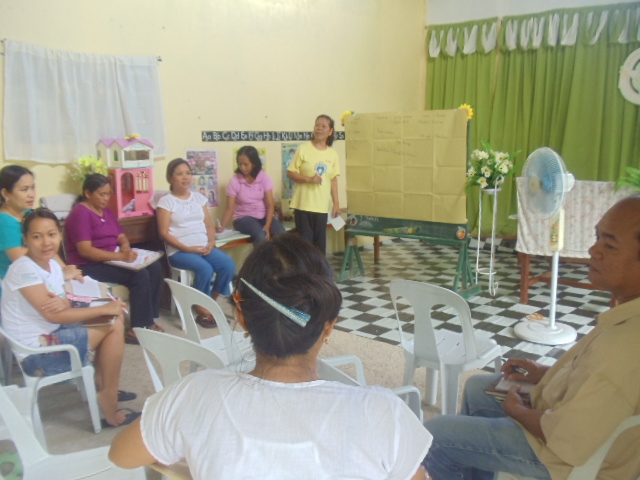 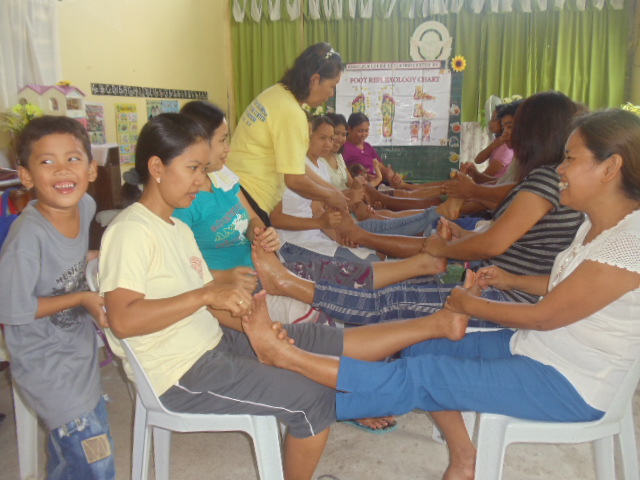 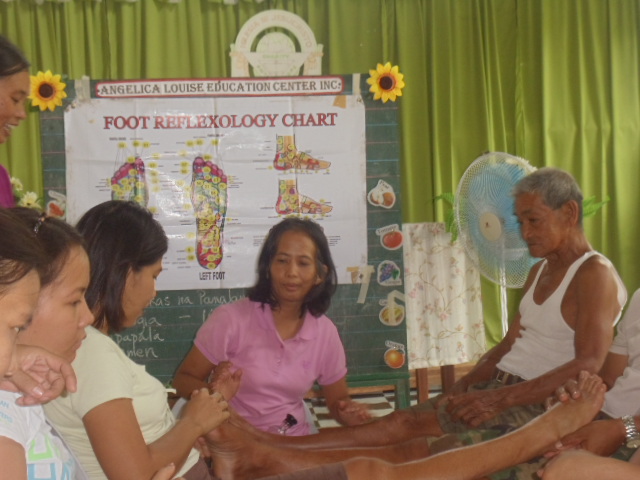 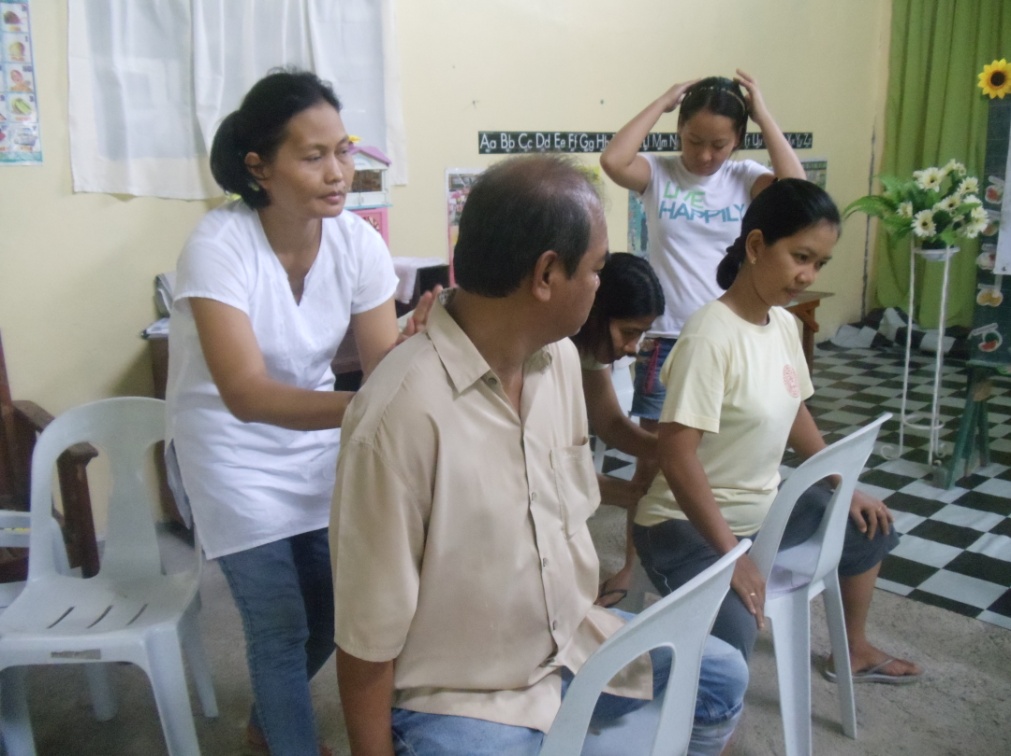 NUTRITION EDUCATION AND INCOME GENERATING TRAINING: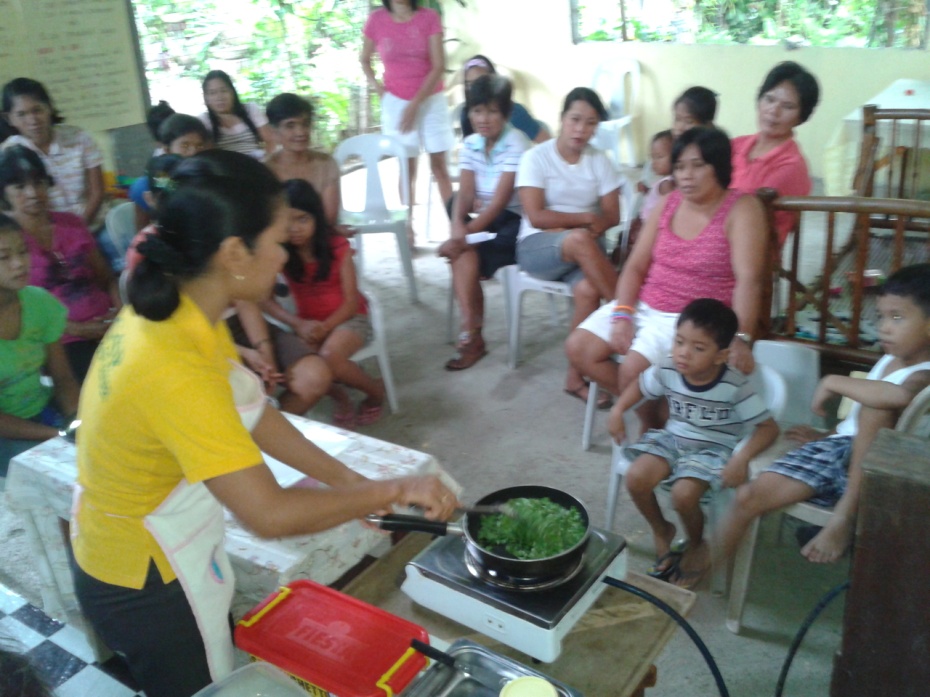 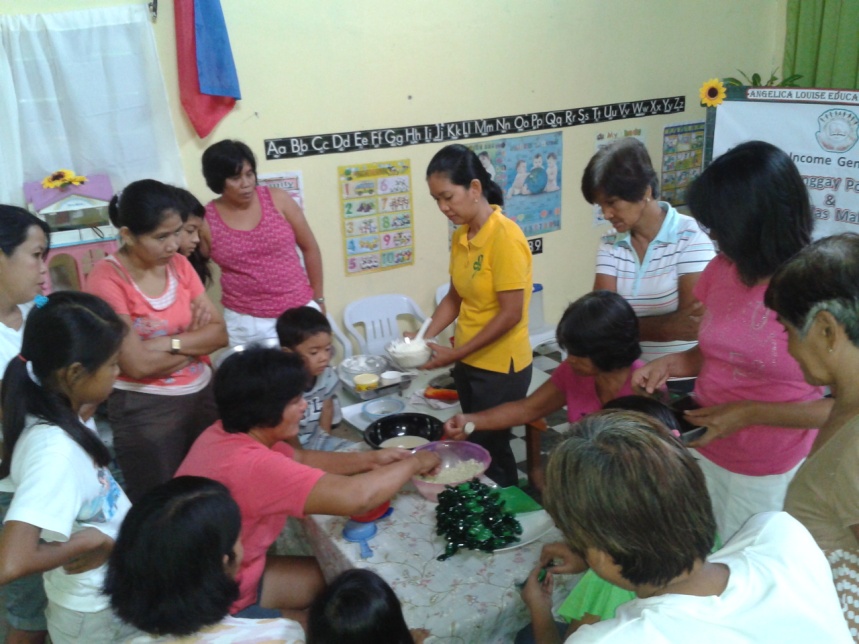 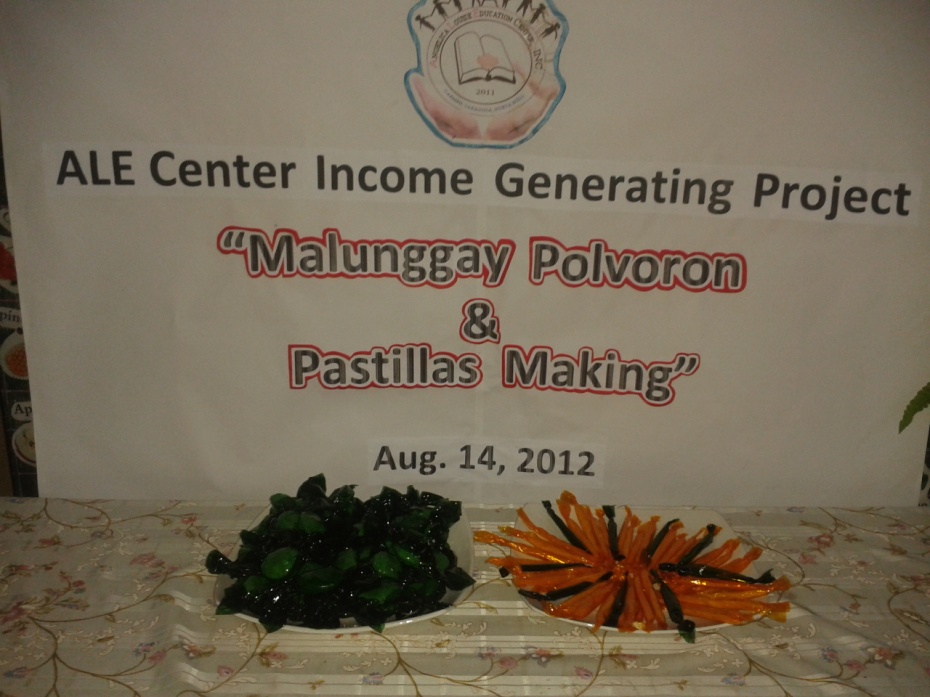 DAYCARE ACTIVITIES: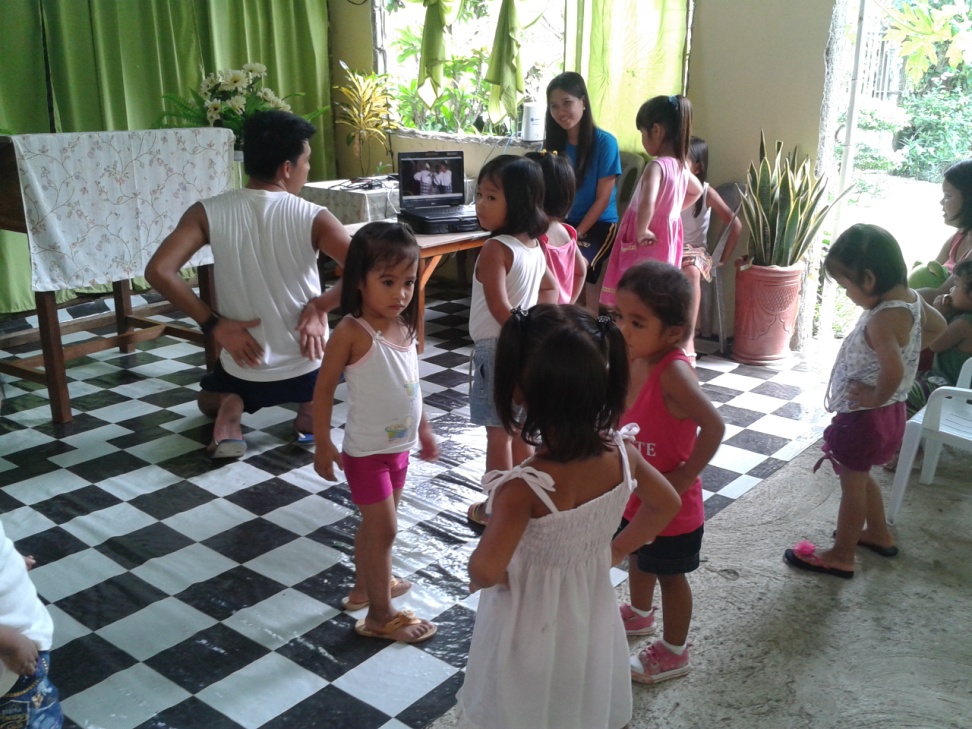 BUWAN NG WIKA PROGRAM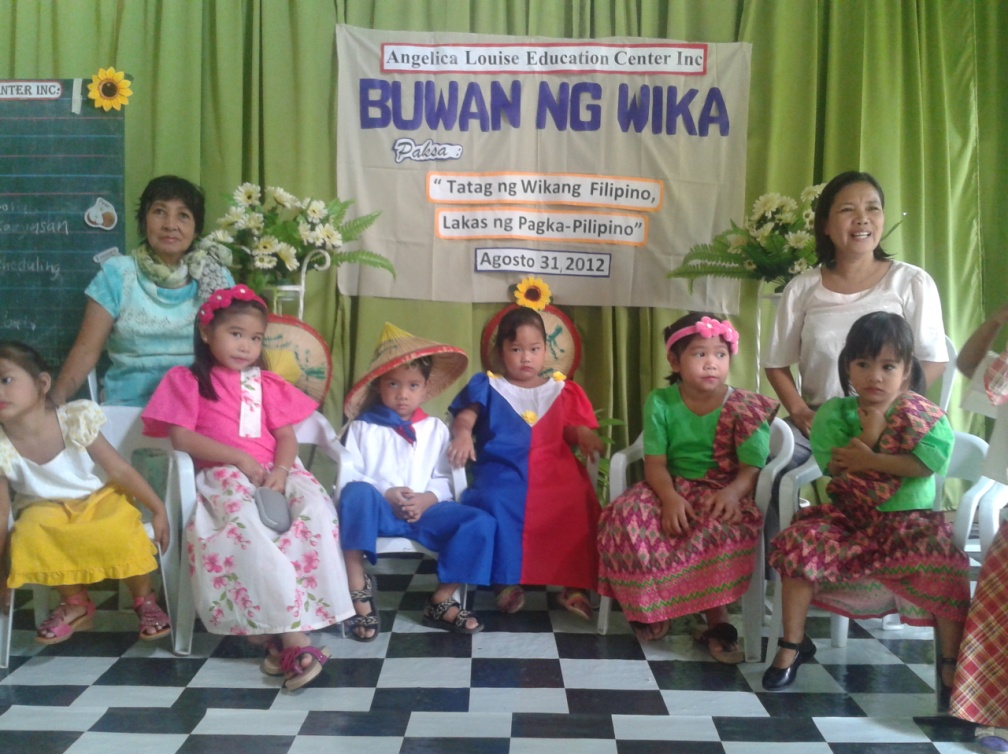 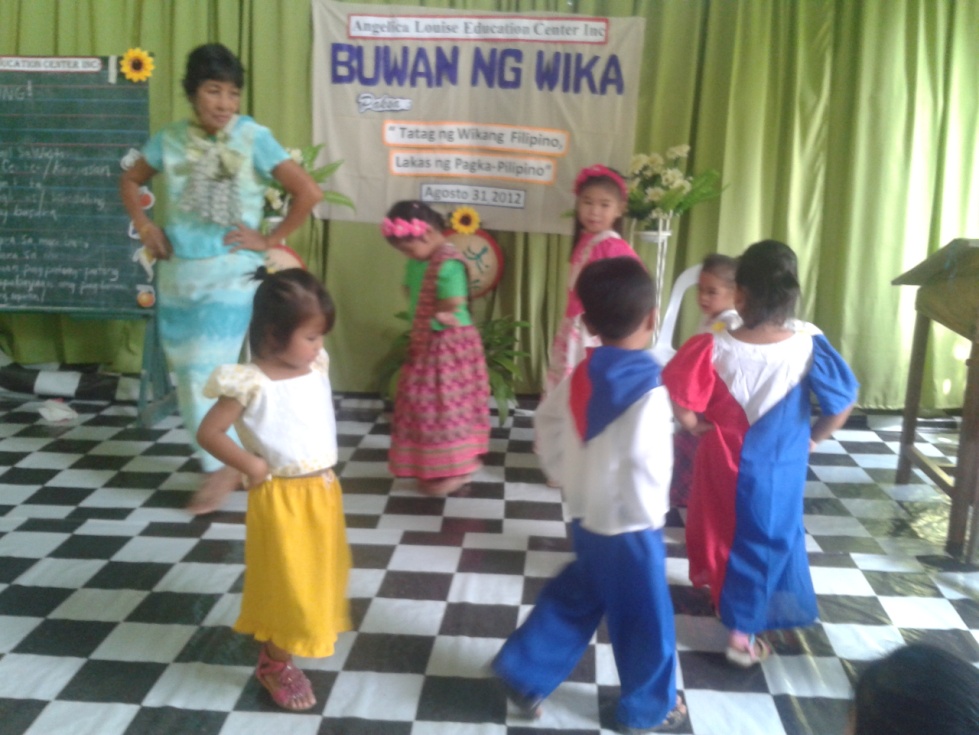 1ST MOVING UP CEREMONY: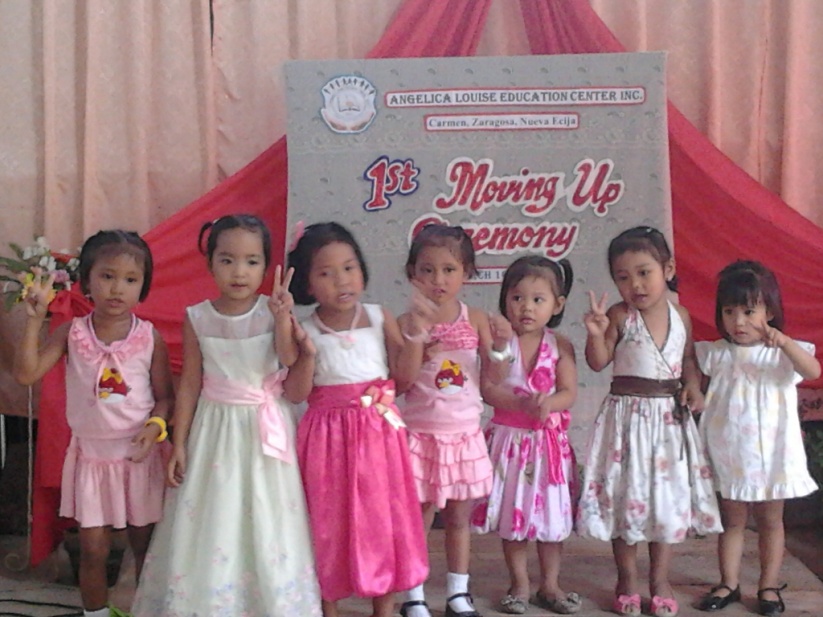 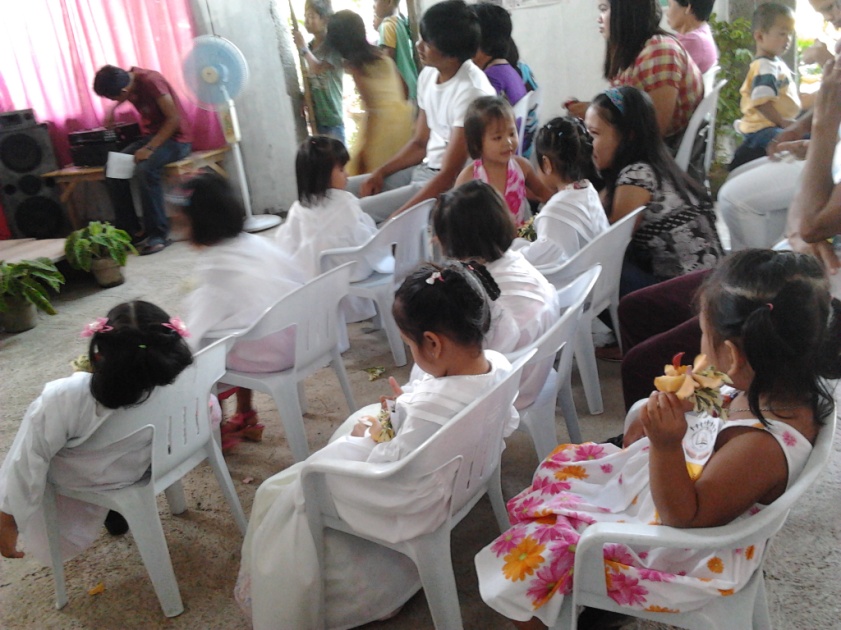 a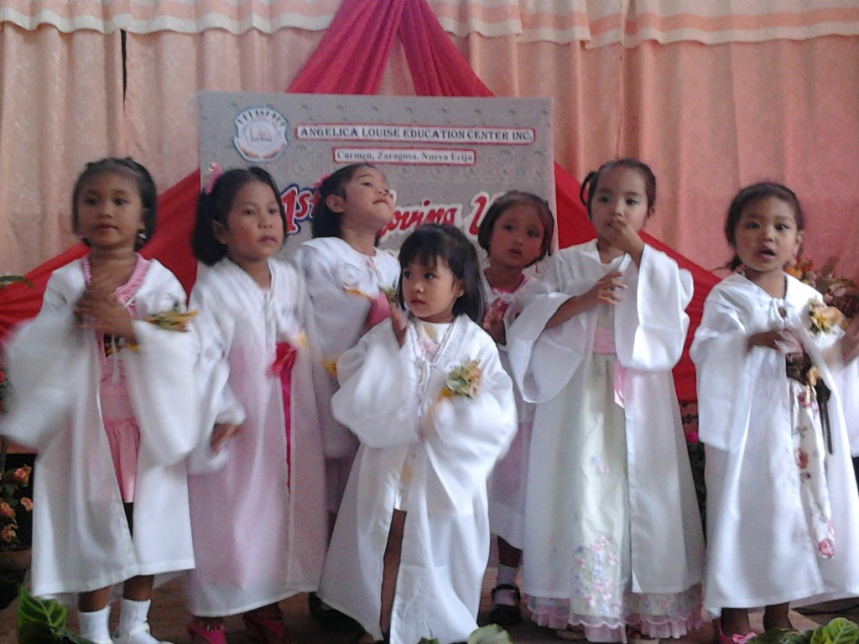 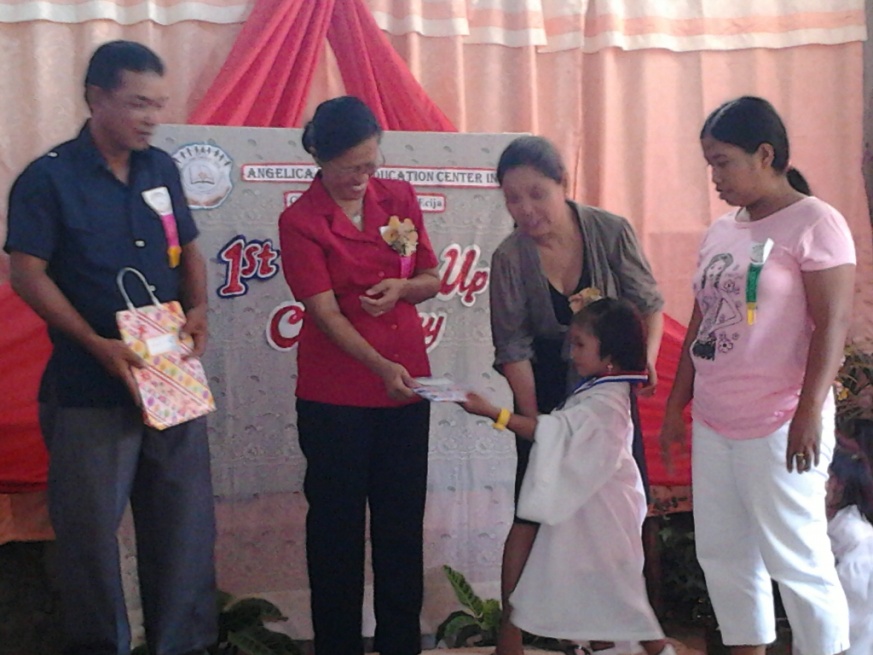 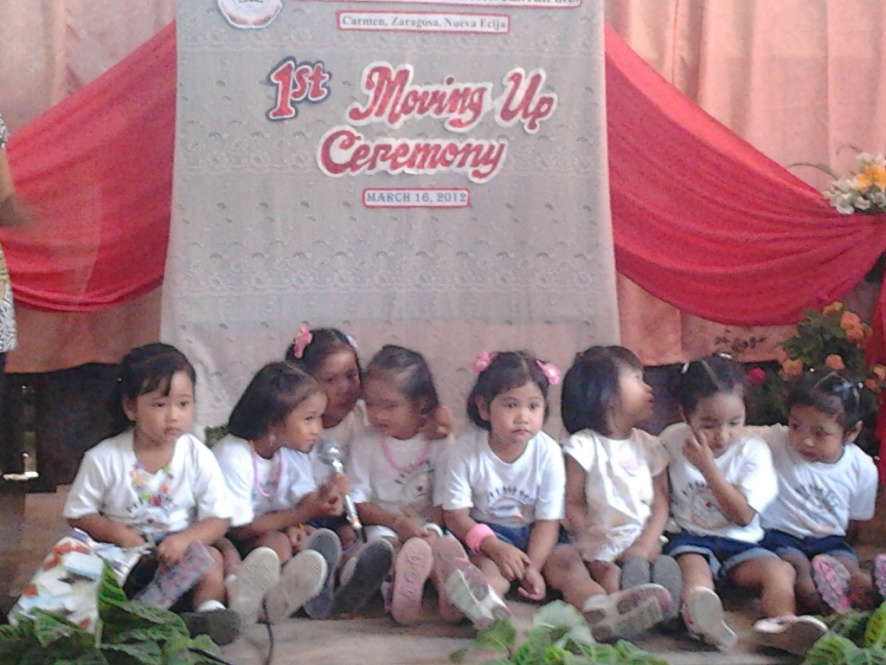 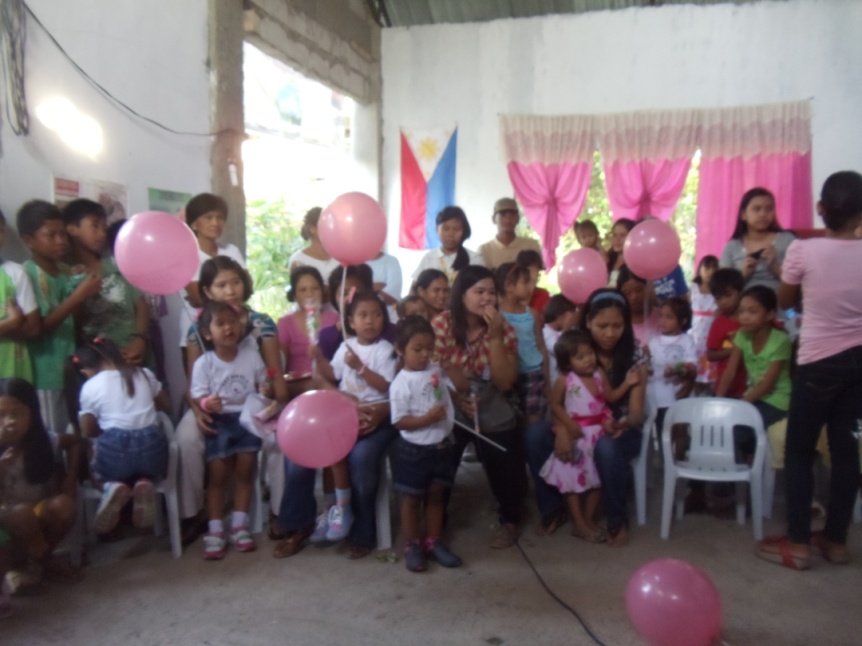 